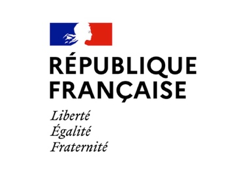 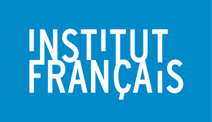 PRESS RELEASEPARIS, 7 JUNE 2022Review of the Cinémas du Monde Pavilionat Cannes 2022With a shared mission to defend cultural diversity and support the cultural and creative industries, and as part of the La Fabrique Cinéma programme, the Institut Français and its partners, France Médias Monde, the Société des Auteurs, Compositeurs et Éditeurs de Musique (SACEM) and the International Organisation of the Francophonie (OIF), gave their support to a new generation of directors and producers at Cannes.This year the Cinémas du Monde Pavilion once again represented a crossroads, open to both French and international members of a sector widely encompassing film, books and music, as well as a chance to meet the French cultural network abroad.1/ Review of the Pavilion highlights: 7 sessions open to the public The pavilion, a platform for the participants of La Fabrique to meet, and a discussion and conference area for festival-goers, held 7 sessions, each with around fifty participants,Pitches by the 10 La Fabrique Cinéma projects by directors and producers from Burkina Faso, Egypt, India, Mexico, Nepal, Pakistan, Rwanda, Ukraine and Vietnam. Meetings with 32 audiovisual industry attachés from the French cultural network abroad The pavilion hosted 2 sessions in which to meet audiovisual industry attachés. These networking sessions were open to the numerous professionals and partners who attended. The International Organisation of the Francophonie (OIF) announced the results of its two commissions held in May and presented the latest from its Clap ACP programme in the presence of prizewinners Kaouther Ben Hania, Angèle Diabang, Adja Soro and Marie-Clémentine Dusabejambo.The Ouaga Film Lab, the development and co-production lab, is changing format and in September 2022 its 7th Pan-African lab will be held in Grand Bassam in Côte d’Ivoire, widening its call for projects to include series from the entire African continent.Villa Albertine, Cinecerca Residency and the COPEAM TV5 Monde « A première vue »PrizeThe first residents of the “10 in America” project have been announced. This project, an initiative by Villa Albertine, provides residencies for 10 young filmmakers in 10 American cities: Joël Akafou in Chicago, Patrick Chiha in Boston, Aya Cissoko in New Orleans, Alice Diop in New York, Hassen Ferhani in Miami, Yann Gonzalez in San Francisco, Sophie Letourneur in Houston, Valérie Massadian in Atlanta, Bojina Panayotova in Wahington DC and Virgil Vernier in Los Angeles.The Franco-Portuguese screenplay-writing residency CINECERCA (La Napoule / Cortex Frontal) also presented its project and residents. The 5 filmmakers in residency (Audrey Guibert, Etienne Bloc, Duda Affonso, Filipe Nunes Branco and Robin Mognetti) came to present their film projects. In May the COPEAM (Permanent Conference of the Mediterranean Audiovisual Operators) presented the 1st COPEAM/TV5 MONDE A PREMIÈRE VUE Prize, dedicated to young talent from film schools in the Mediterranean region. Hors les murs: Shoot The Book40 publishers and 170 producers took part in the 9th Shoot the Book! Cannes, a programme of professional meetings on the subject of audiovisual adaptation initiated by the SCELF, a partner of the Institut Français. This year the programme was divided into three main sessions: a masterclass, a pitch session and individual meetings between producers and publishers. The masterclass, organized with the support of Film Paris Region, was attended by 80 professionals from publishing, film and the audiovisual industry from around 15 countries, with a focus on the German and Italian adaptation markets. 10 French and foreign publishers, selected by a jury of audiovisual professionals, then pitched their projects to the 170 international producers present. The meetings attracted around 150 producers from 23 countries.In 2022, the Institut Français is also accompanying publishers as they expand into the growing audiovisual adaptation markets in Korea and Singapore.2/ La Fabrique Cinéma 2022: a network of talented laureates! The Institut Français is delighted to see the former laureates of its programme amongst the winners this year at Cannes.La Jauria by Andrés Ramirez Pulido won the Grand Prize in the Critics’ Week and the SACD award. The Colombian director took part in La Fabrique Cinéma in 2018 with this project, with support from the “Aide aux cinémas du monde” fund.
The short film Lori by Abinash Bikram Shah, the Nepalese director taking part in La Fabrique this year with his feature-length project “Elephants in the fog”, received the Special Mention of the Jury in the official Short Film category. Also part of the competition was Luz Nocturna by Costa Rican director Kim Torres (La Fabrique 2021).And the first feature-length film by Chie Hayakawa, Plan 75, co-produced by Filipino producer Alemberg Ang, who had a project at La Fabrique in 2021, received the Special Prize of the Jury for the Caméra d’Or! Kaouther Ben Hania, a laureate in 2015, was president of the Critics’ Week Jury. Elias Ribeiro, a former laureate from 2014, moderated the highly successful pitches session at La Fabrique 22.And director Midi Z., this year’s patron and former laureate from 2012, looked back over his career during a session streamed on Facebook and led by Thomas Baurez, as well as ten individual meetings with project shareholders. La Fabrique Cinéma 2022 programme: training, information, coproduction meetings and networking From mid-April to mid-May, both online and at the Cinémas du Monde Pavilion at Cannes, were held no less than:9 workshops of pitch and video-pitch training, co-production strategy, sales and festivals 20 professional meetings with key industry figures 10 individual consultations tailored to the projects’ needs Over 320 individual meetings with potential partners, representing 30 meetings per project. Sørfond This year the Ukrainian project “Ground Zero” by Zhanna Orzina (produced by Dmytro Sukhanov and Iryna Kovalchuk) was invited to pitch in Norway in November 2022 as part of the partnership between the Institut Français and the SØRFOND that enables one project from La Fabrique Cinéma to take part in the Sørfond Pitching forum.SacemTwo mornings were dedicated to paying homage to music in film with Sacem Music Focus and Spot the Composer at the pavilion’s Marché du Film, with work and networking meetings between the directors and producers of La Fabrique and numerous guest composers, both French and international. Amongst them, composers presenting a movie at Cannes and invited by Sacem : Frédéric Alvarez, Rémi Boubal, Clémence Ducreux, Laetitia Pansanel Garric, Olivier Marguerit and composers invited by Spot the Composer : Layal Watfeh, Julien Jaouen, Steve London, Maurizio Malagnini, Sandro Morales-Santoro, Jérôme Rebotier, Steffen Thum, Anne-Sophie Versnaeyen, Christoph Zirngibl and Ronan Maillard.We would like to thank all the professional partners who supported the Pavilion and La Fabrique, with a new partner this year, Titrafilm.III/ Homage to the “Aide aux cinémas du monde” fund The 2022 Cannes Festival also witnessed the selection of 16 films supported by the “Aide aux cinemas du monde” fund, celebrating its 10th anniversary this year. This support fund for international coproduction, jointly managed by the CNC (Centre national du cinéma et de l’image animée) and the Institut Français, was represented in various sections of the festival: 8 films, 2 of which in competition, were presented as part of the Official Selection, with 8 other films in parallel sections. 7 films were from the “1er college”, dedicated to first and second films, and managed by the Institut Français. Boy from Heaven, by Tarik Saleh, was the noteworthy winner of the Best Screenplay award from the Jury of the Official Competition.  La Fabrique Cinéma programme was developed by the Institut français in close collaboration with the Festival de Cannes, and in partnership with France Médias Monde, the Société des Auteurs, Compositeurs et Editeurs de Musique (SACEM) and the International Organisation of the Francophonie (IOF).More information: https://www.lescinemasdumonde.com/frCONTACTS INSTITUT FRANÇAISHélène ConandDeputy Director of Communication and PatronageHélène Conand / helene.conand@institutfrancais.comMobile: +33 (0)6 79 13 73 25Gabrielle VignalCommunication Officergabrielle.vignal@institutfrancais.comMobile: +33 (0)7 60 57 41 41AGNES RENOULT COMMUNICATIONifcinemasdumonde@agnesrenoult.com T: +33 (0)1 87 44 25 25The Institut françaisThe Institut français is France’s public institution which promotes French culture abroad. Under the supervision of the French Ministry for Europe and Foreign Affairs and the French Ministry for Culture, the Institut français actively contributes to France’s soft diplomacy. Its projects and programmes are implemented through France’s cultural network abroad, which includes the Instituts français, Alliances Françaises and cultural services in embassies around the world.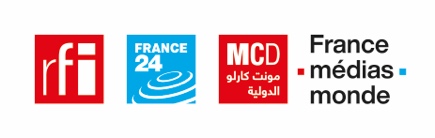 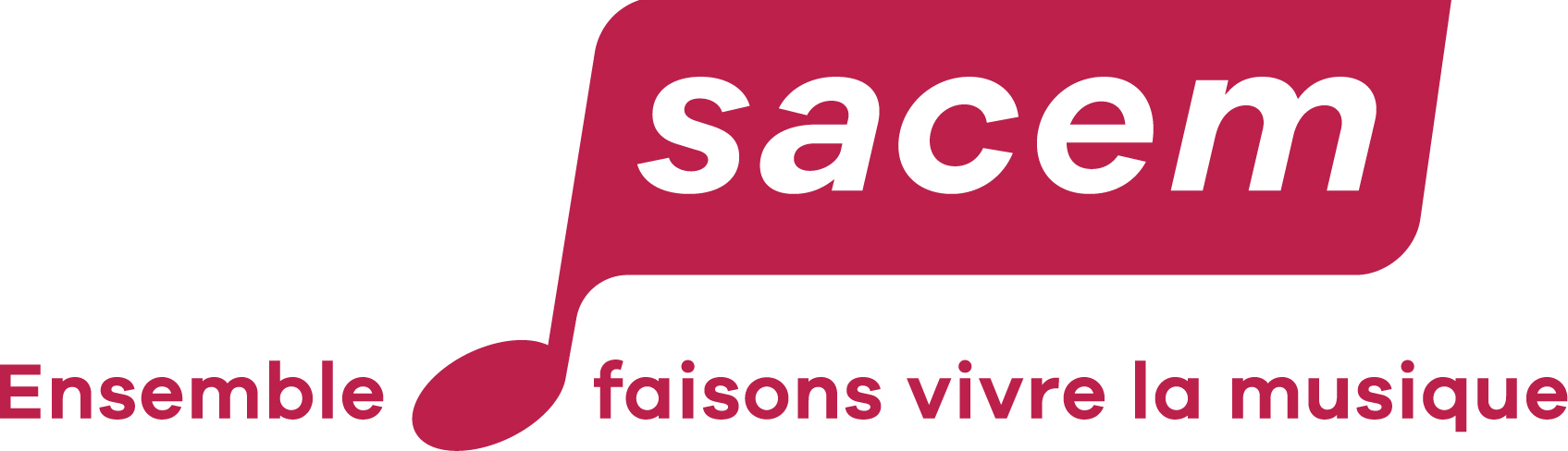 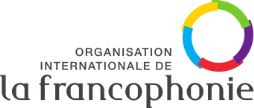 